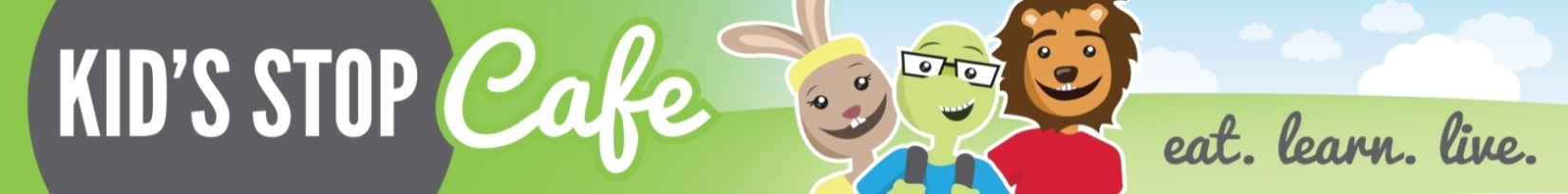 Hazel Park SchoolsRemote LearningJanuary Breakfast MenuBreakfast and Lunch are FREE for StudentsContact Marsha Dziewit with any questions at (248)658-5995 or marsha.dziewit@hazelparkschools.orgWeekend Meals are Chef’s ChoiceMondayTuesdayWednesdayThursdayFridayFriday4Bagel w/Cream CheeseString CheeseMilk                                              5Breakfast GrahamsYogurtMilk6MuffinString CheeseMilk 7Cereal BowlYogurtMilk7Cereal BowlYogurtMilk8Cereal BarString CheeseMilk11Bagel w/Cream CheeseString CheeseMilk12 Breakfast GrahamsYogurtMilk13MuffinString CheeseMilk 14Cereal BowlYogurtMilk15Cereal BarString CheeseMilk15Cereal BarString CheeseMilk18Bagel w/Cream CheeseString CheeseMilk 19Breakfast GrahamsYogurtMilk20MuffinString CheeseMilk                                            21Cereal BowlYogurtMilk                                            22Cereal BarString CheeseMilk                                            22Cereal BarString CheeseMilk25Bagel w/Cream CheeseString CheeseMilk                                           26Breakfast GrahamsYogurtMilk                                           27MuffinString CheeseMilk                                            28Cereal BowlYogurtMilk                                             29Cereal BarString CheeseMilk                                             29Cereal BarString CheeseMilk